Approved Form 19PEMineral Titles Act - Section 17(3) & Regulation 6(2)Office Use OnlyAPPLICANT DETAILSAPPLICANT DETAILSAPPLICANT DETAILSFull name of applicant 1:	Full name of applicant 1:	ACN:%Principal or residential address of applicant/s:  Principal or residential address of applicant/s:  Postal address of applicant/s:Contact telephone number/s:Contact telephone number/s:Fax Number:(      )(      )(      )Email Address:Email Address:Email Address:Full name of applicant 2 (if applicable)Full name of applicant 2 (if applicable)ACN: %Principal or residential address of applicant/s:Principal or residential address of applicant/s:Postal address of applicant/s:Contact telephone number/s:Contact telephone number/s:Fax Number:(      )(      )  (      )Email Address:Email Address:Email Address:For more than 2 applicants, please attach a separate sheet showing full details for each additional applicant.For more than 2 applicants, please attach a separate sheet showing full details for each additional applicant.For more than 2 applicants, please attach a separate sheet showing full details for each additional applicant.CONTACT DETAILS OF RESPONSIBLE PERSONNominate a point of contact for the proposed survey:Name:Telephone:Email:PARTICULARS OF PERIODPARTICULARS OF PERIODPARTICULARS OF PERIODPeriod applied for:Please state calendar months in which the proposed program will take place PARTICULARS OF SURVEY AREA PARTICULARS OF SURVEY AREA PARTICULARS OF SURVEY AREA PARTICULARS OF SURVEY AREA PARTICULARS OF SURVEY AREA PARTICULARS OF SURVEY AREA PARTICULARS OF SURVEY AREAProvide a written description of the proposed survey area.Example for written description:Provide a written description of the proposed survey area.Example for written description:Provide a written description of the proposed survey area.Example for written description:Provide a written description of the proposed survey area.Example for written description:Provide a written description of the proposed survey area.Example for written description:Provide a written description of the proposed survey area.Example for written description:Example of map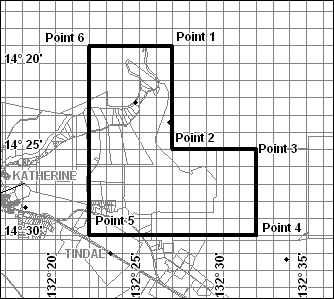 Point 1.Point 1.Point 1.14º 19’132º 27’132º 27’Example of mapPoint 2.Point 2.Point 2.14º 25’132º 27’132º 27’Example of mapPoint 3.Point 3.Point 3.14º 25132º 32’132º 32’Example of mapPoint 4.Point 4.Point 4.14º 30’132º 32’132º 32’Example of mapPoint 5.Point 5.Point 5.14º 30’132º 22’132º 22’Example of mapPoint 6.Point 6.Point 6.14º 19’132º 22’132º 22’Example of mapLatitudeLatitudeLatitudeLongitudeLongitudePoint 1.Point 1.Point 2.Point 2.Point 3.Point 3.Point 4.Point 4.Point 5.Point 5.Point 6.Point 6.Point 7.Point 7.Point 8.Point 8.Point 9.Point 9.Point 10.Point 10.Point 11.Point 11.Point 12.Point 12.Point 19.Point 19.Point 20.Point 20.Point 21.Point 21.Point 22.Attach a map clearly depicting the proposed survey area on the GDA94 datum, including the boundaries of existing land holdings or geographical features and detailing proposed flight lines or data collection points.Attach a map clearly depicting the proposed survey area on the GDA94 datum, including the boundaries of existing land holdings or geographical features and detailing proposed flight lines or data collection points.Attach a map clearly depicting the proposed survey area on the GDA94 datum, including the boundaries of existing land holdings or geographical features and detailing proposed flight lines or data collection points.Attach a map clearly depicting the proposed survey area on the GDA94 datum, including the boundaries of existing land holdings or geographical features and detailing proposed flight lines or data collection points.Attach a map clearly depicting the proposed survey area on the GDA94 datum, including the boundaries of existing land holdings or geographical features and detailing proposed flight lines or data collection points.Attach a map clearly depicting the proposed survey area on the GDA94 datum, including the boundaries of existing land holdings or geographical features and detailing proposed flight lines or data collection points.Attach a map clearly depicting the proposed survey area on the GDA94 datum, including the boundaries of existing land holdings or geographical features and detailing proposed flight lines or data collection points.REQUIRED ATTACHMENTSProposed work program, provide as much detail as possible, including:Type of survey to be flownEquipment to be usedDetails of the survey parameters – including the coordinates of the survey, number and length of flight lines, line orientation, spacing, height; or number of data points and grid spacing.Data quality considerations – is saline water present, extensive vegetation etc.LANDING DETAILS (Regulation 2(d))If proposing to land the aircraft on the land being surveyed, please specify reasons for landing and any relevant details, including landing locations.This application form must be submitted via email to geoscience.info@nt.gov.auFurther information is available at https://nt.gov.au/minerals-energy or (08) 8999 6443NOTE 1:The expenditure for a Preliminary Airborne Exploration survey, over land in the proposed or granted area of an EL held by the applicant, may be claimed in year of the granted title.NOTE 2:Non-submission of the report or data, or the submission of data in an incorrect format, will be taken into consideration for future mineral title applications.METHODS OF SUBMITTING APPLICATION AND PAYMENT DETAILSMETHODS OF SUBMITTING APPLICATION AND PAYMENT DETAILS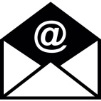 EmailEmail application to titles.info@nt.gov.au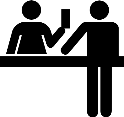 In Person5th Floor Centrepoint BuildingThe Mall Darwin  NT  0800(Cash / Eftpos)PostMail application to:Department of Primary Industry and ResourcesMineral Titles DivisionGPO Box 4550DARWIN  NT  0801(Cheque payable to Receiver of Territory Monies)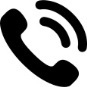 Phone (payment only)Call (08) 8999 5322 to pay by Visa or MasterCardAvailable 8am-4pm Monday to Friday (except public holidays)Facsimile(08) 8981 7106Payment by PhoneFurther information is available at https://nt.gov.au/minerals-energy or (08) 8999 5322PRIVACY STATEMENTThe Department of Primary Industry and Resources is seeking information from you for the purposes of assessing your application under Section 17(3) of the Mineral Titles Act. This information will be kept confidential except as required by law.